Railway Project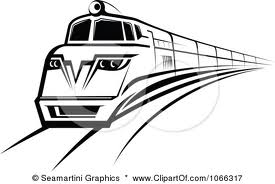 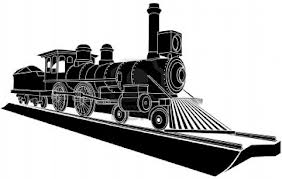 Linking Canada and the UAEPurpose: Congratulations on being named the head engineer, marketing director and newspaper columnist for the new train coming to the UAE!  In this job, you will be using what you learned about the CPR and applying it to constructing a new train system in the UAE.Presentation Format: 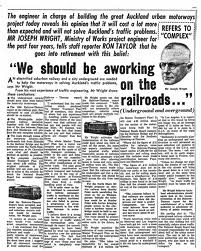 Newspaper advertisement!  This will be created in computer class, using publishing software to make it look professional!Requirements Checklist:What to include:Details needed:Newspaper informationPrinting dateAuthor’s name (this is you!)Newspaper nameArticle TitleCatchy title about the new railway being built in the UAEVision for the projectWhy the UAE needs a new train systemWho will benefit from it being builtWhat will it look likeWhere will it goWhen your project is expected to start and endBackground connection to the CPRWhen was the CPR builtWhy was its construction important to CanadaSimilarities and differences of building conditions between Canada and the UAE Recruit WorkersExplain that you looking for workers to help create history by being part of this projectList character traits required of workersScience and InnovationWhat type of technology will the train have?How is this design an improvement from the CPRImages1-2 images that relate to the newspaper article